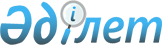 О Перечне специальностей среднего профессионального и высшего профессионального образования, требующих работы с государственными секретами
					
			Утративший силу
			
			
		
					Постановление Правительства Республики Казахстан от 8 сентября 1999 года № 1335. Утратило силу постановлением Правительства Республики Казахстан от 19 февраля 2011 года № 159

      Сноска. Утратило силу постановлением Правительства РК от 19.02.2011 № 159.      В соответствии с пунктом 5 статьи 13 Закона Республики Казахстан от 7 июня 1999 года   Z990389_   "Об образовании" Правительство Республики Казахстан постановляет: 

      1. Утвердить прилагаемый Перечень специальностей среднего профессионального и высшего профессионального образования, требующих работы с государственными секретами. 

      2. Настоящее постановление вступает в силу со дня подписания.      Премьер-Министр 

  Республики Казахстан 

                                                   Утвержден 

                                        постановлением Правительства 

                                            Республики Казахстан 

                                      от 8 сентября 1999 года N 1335                                           Перечень 

      специальностей среднего профессионального и высшего      

       профессионального образования, требующих работы с       

                   государственными секретами   <*>      Сноска. Перечень - в редакции постановления Правительства РК от 26 сентября 2001 г. N 1245    P011245_ ;  внесены изменения постановлением Правительства РК от 26 апреля 2006 года N  327 .      1. Специальности среднего профессионального образования:  

     0202002  - Правоохранительная деятельность;  

     1701002  - Пожарная безопасность; 

     1804002  - Геофизические методы поисков и разведки  

                месторождений полезных ископаемых; 

     1811002  - Геологическая съемка, поиск и разведка  

                месторождений полезных ископаемых; 

     1813002  - Гидрогеология и инженерная геология; 

     1814002  - Геология и разведка нефтяных и газовых  

                месторождений; 

     1816002  - Технология и техника разведки месторождений  

                полезных ископаемых. 

     2. Специальности высшего профессионального образования:  

     011100   - Картография; 

     021600   - Юриспруденция по специализациям: 

                "Оперативно-криминалистическая"; 

                "Следственно-криминалистическая"; 

                "Уголовно-исполнительская"; 

     110400   - Ядерные реакторы и энергетические установки; 

     320100   - Прикладная геодезия; 

     320200   - Аэрофотогеодезия; 

     370300   - Организация и технология защиты информации; 

     390900   - Ядерно-химическая технология; 

     430700   - Строительство тепловых и атомных электростанций; 

     050706   - Геология и разведка месторождений полезных  

                ископаемых (бакалавриат); 

     6N0706   - Геология и разведка месторождений полезных  

                ископаемых (магистратура); 

     051003   - Командная тактическая танковых войск; 

     051004   - Командная тактическая воздушно-десантных войск и  

                войсковой разведки; 

     051005   - Командная тактическая артиллерии; 

     051006   - Командная тактическая автомобильных войск; 

     051007   - Бронетанковое вооружение и техника; 

     051008   - Командная тактическая инженерных войск; 

     051009   - Офицеры воспитательных структур; 

     051010   - Командная тактическая вещевого обеспечения войск; 

     051011   - Командная тактическая продовольственного                             обеспечения войск; 

     051012   - Командная тактическая обеспечения жидким топливом; 

     051013   - Командная тактическая мотострелковых войск; 

     051029   - Эксплуатация летательных аппаратов; 

     051030   - Штурманская тактическая авиации, эксплуатация                        летательных аппаратов; 

     051031   - Командная тактическая боевого управления авиацией; 

     051032   - Техническая эксплуатация летательных аппаратов и                     двигателей; 

     051033   - Авиационное вооружение; 

     051034   - Техническая эксплуатация авиационного                                электрифицированного пилотажно-навигационного и                      радиоэлектронного оборудования; 

     051035   - Авиационное радиоэлектронное оборудование; 

     051018   - Радиосвязь и радионавигация; 

     051019   - Сети связи и системы коммутации; 

     051020   - Радиотехника. 
					© 2012. РГП на ПХВ «Институт законодательства и правовой информации Республики Казахстан» Министерства юстиции Республики Казахстан
				